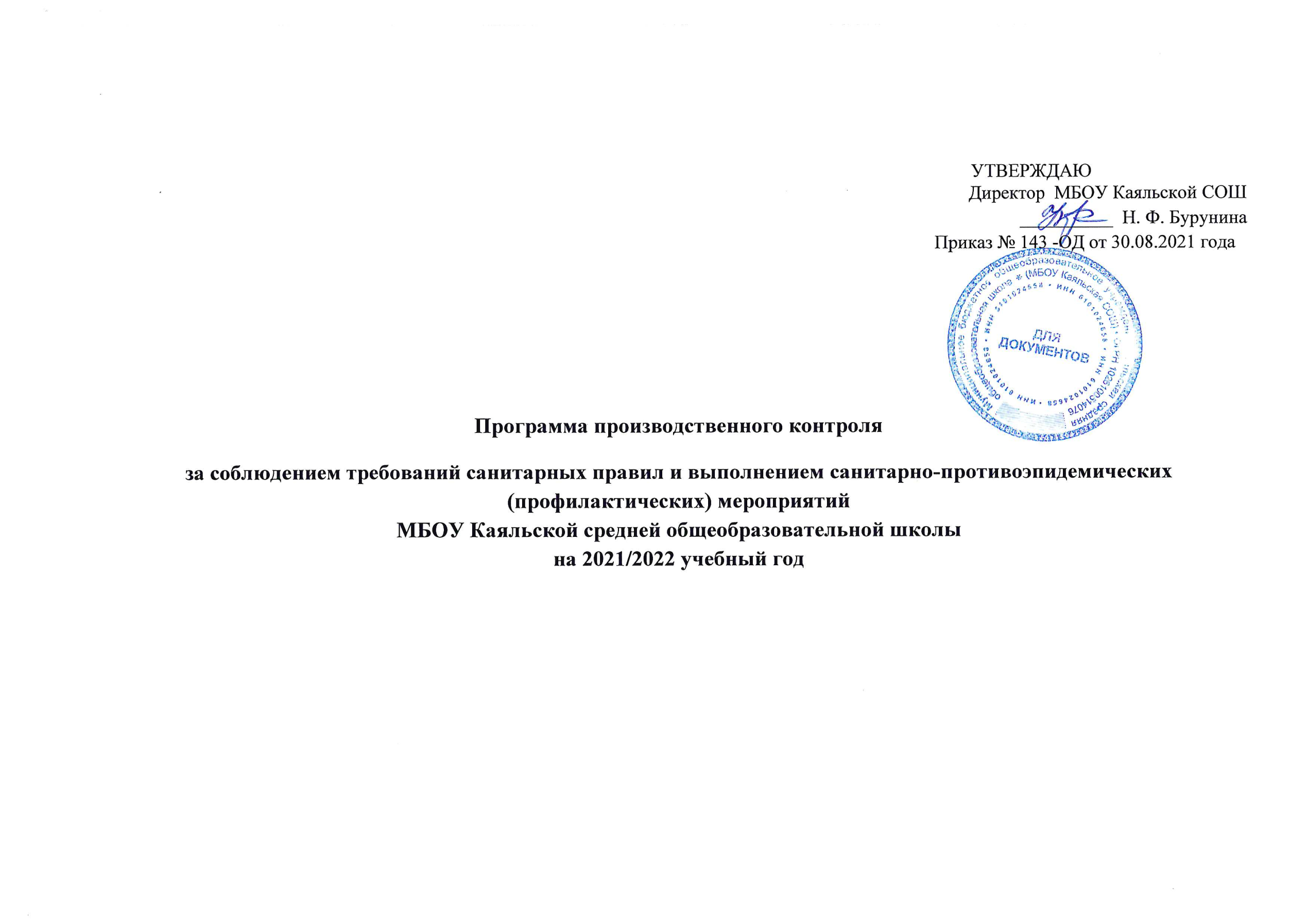 Пояснительная  записка1. Настоящая Программа за соблюдением санитарных правил и выполнением санитарно-эпидемических (профилактических) мероприятий разработана на основании требований статьи 32 Федерального закона от 30.03.1999 г. № 52-ФЗ «О санитарно-эпидемиологическом благополучии населения» и постановлением главного государственного санитарного врача РФ от 13.07.2001 г. № 18 «О введении в действие Санитарных правил – СП 1.1.1058-01».2. Необходимые изменения, дополнения в программу производственного контроля вносятся при изменении вида деятельности, вводе в эксплуатацию новых помещений, реконструкции старых, других существенных изменениях деятельности юридического лица.3. Виды деятельности, которые осуществляет образовательная организация:начальное общее, основное общее и среднее общее образование;дополнительное образование детей;организация питания детей.Общие положения1.1. Настоящая программа разработана в соответствие с требованиями Федерального закона № 52 от 30.03.99. «О санитарно-эпидемиологическом благополучии населения» (с изменениями от 30 декабря 2001 г., 10 января, 30 июня 2003 г., 22 августа 2004 г., 9 мая, 31 декабря 2005 г.) и санитарных правил СП 1.1.1058-01 «Организация и проведение производственного контроля за соблюдением санитарно-эпидемиологических (профилактических) мероприятий».1.2. Программа устанавливает порядок организации, и осуществление производственного контроля за соблюдением санитарных правил и выполнением санитарно-эпидемиологических мероприятий, обязательных для выполнения всеми работниками.1.3 Организация производственного контроля в МБОУ Каяльской СОШ  возлагается на директора ОО.1.4. Целью производственного контроля является обеспечение безопасности и безвредности для человека и среды обитания вредного влияния факторов производственной среды, путем должного выполнения требований нормативно-правовых актов санитарного законодательства, осуществление санитарно-эпидемиологических (профилактических) мероприятий, организации и осуществления контроля за их соблюдением.1.5. Общее руководство осуществлением производственного контроля за соблюдением санитарных правил, санитарно-противоэпидемических (профилактических) мероприятий возлагается на директора.1.6. К настоящей Программе относятся термины с соответствующими определениями:Санитарно-эпидемиологическое благополучие населения –  состояние здоровья населения,среды обитания человека, при котором отсутствует вредное воздействие факторов среды обитания на человека и обеспечиваются благоприятные условия его жизнедеятельности.Среда обитания – совокупность объектов, явлений и факторов окружающей (естественной и искусственной) среды, определяющая условия жизнедеятельности человека.Факторы среды обитания - биологические (вирусы, бактерии, паразиты и др.), химические и физические (шум, вибрация, ультразвук, инфразвук, ионизирующее, неионизирующее), социальные (питание, водоснабжение, условия труда, быта и отдыха), которые могут оказывать воздействие на человека и на состояние здоровья будущих поколений.Вредные воздействия на человека – воздействие факторов среды обитания создающее угрозу жизни и здоровью будущих поколений.Благоприятные условия жизнедеятельности человека – состояние среды обитания, при котором отсутствует вредное воздействие ее факторов на человека и имеются возможности для восстановления нарушенных функций организма человека.Безопасные условия для человека – состояние среды обитания, при котором отсутствует вероятность вредного воздействия ее факторов на человека.Санитарно-эпидемиологическая обстановка - состояние здоровья населения и среды обитания на определенной территории в конкретно указанное время.Гигиенический норматив – установленное исследованиями допустимое максимальное или минимальное количественное или качественное значение показателя, характеризующее тот или иной фактор среды обитания с позиции его безопасности и безвредности для человека.Государственные санитарно-эпидемиологические правила и нормативы (далее санитарные правила) - нормативные акты, устанавливающие санитарно-эпидемиологические требования, несоблюдение которых создает угрозу жизни и здоровью человека, а также угрозу возникновения и распространения заболеваний.Санитарно-эпидемиологические (профилактические)   мероприятия –   организационные,административные, инженерно-технические, медико-санитарные, ветеринарные и иные меры, направленные на устранение или на уменьшение вредного воздействия на человека факторов среды обитания, предотвращения возникновения и распространения инфекционных и неинфекционных заболеваний (отравлений) и их ликвидации.Профессиональные заболевания – заболевания человека, возникновение которых решающая роль принадлежит воздействию неблагоприятных факторов производственной среды и трудового процесса.Инфекционные заболевания – инфекционные заболевания человека, возникновение и распространение которых, обусловлены воздействием на человека биологических факторов среды обитания (возбудителей инфекционных заболеваний) и возможностью передачи болезни от заболевшего человека, животного к здоровому человеку. Инфекционные заболевания представляют опасность для окружающих и характеризуются тяжелым течением, высоким уровнем смертности, распространением среди населения (эпидемии).Массовые  не  инфекционные  заболевания  (отравления)    –    заболевания  человека,возникновение которых обусловлено воздействие неблагоприятных физических, и (или) химических и (или) социальных факторов среды обитания.Порядок организации и проведения производственного контроля2.1. Производственный контроль за соблюдением санитарных правил и выполнением противоэпидемических (профилактических) мероприятий (далее производственный контроль) осуществляется юридическими лицами и индивидуальными предпринимателями в соответствии с осуществляемой ими деятельностью по обеспечению контроля за соблюдением санитарных правил и гигиенических нормативов, выполнением противоэпидемических (профилактических) мероприятий).2.2.Объектами производственного контроля являются: производственные, общественные помещения, рабочие места, готовая продукция, водопроводная вода, инженерные сети и системы, оборудование, учебно-воспитательный процесс.2.3. Производственный контроль включает:2.3.1. Наличие официально изданных санитарных правил, системы их внедрения и контроля их реализации, методов, методик контроля факторов в соответствии с осуществляемой деятельностью.2.3.2. Организация медицинских осмотров.2.3.3. Контроль за наличием сертификатов, санитарно-эпидемиологических заключений, иных документов, подтверждающих качество, реализующейся продукции.2.3.4. Ведение учета и отчетности, установленной действующим законодательством по вопросам, связанным с производственным контролем.2.3.5. Своевременное информирование органов местного самоуправления, органов и учреждений государственной санитарно-эпидемиологической службы Российской Федерации.2.3.6. Визуальный контроль специалистами за выполнением санитарно-эпидемиологических (профилактических) мероприятий, соблюдением санитарных правил, разработкой и реализацией мер, направленных на устранение выявленных нарушений.2.3.7. Номенклатура, объем и периодичность лабораторных исследований определяются с учетом наличия вредных производственных факторов, степени их влияния на здоровье человека и средуего обитания. Лабораторные исследования и испытания осуществляются с привлечением лаборатории, аккредитованной в установленном порядке.Состав программы производственного контроля.Программа производственного контроля включает в себя следующие данные:	3.1. Перечень нормативных актов по санитарному законодательству, требуемых для осуществления деятельности (п.6);      3.2. Перечень должностных лиц, на которых возлагаются функции по осуществлению производственного контроля (п.7);3.3. Перечень химических веществ, физических и иных факторов, объектов производственного контроля, представляющих потенциальную опасность для человека и среды его обитания (п.8);3.3. Перечень контингента работников, подлежащих профилактическим медицинским осмотрам, профессионально-гигиенической подготовке в соответствие с установленными требованиями (п.9).3.4. Перечень возможных аварийных ситуаций, создающих угрозу санитарно-эпидемиологическому благополучию населения (п.10).3.5. Мероприятия,  проводимые при осуществлении производственного контроля (п.11).             4.  Функции ответственного за осуществление производственного контроля.4.1. Оказывать помощь в проведении контроля по соблюдению работниками и специалистами требований санитарных правил.4.2. Принимать участие в разработке санитарно-противоэпидемических мероприятий.4.3. Иметь в наличии санитарные правила и другие	документы согласно перечню (п.6).4.4. Оформлять всю необходимую документацию по производственному контролю и отвечать за ее сохранность.4.5. Принимать участие в проведении проверок по соблюдению санитарных правил, при необходимости оформлять предписания для отдельных подразделений учреждения.4.6. Контролировать критерии безопасности и безвредности условий обучения и воспитания и условий работ с источниками физических и химических факторов воздействия на человека.4.7. Информировать Федеральную службу по надзору в сфере защиты прав потребителей и благополучия человека о мерах, принятых по устранению нарушений санитарных правил.4.8. Поддерживать связь с медицинскими учреждениями по вопросам прохождения обучающимися и работниками учреждения обязательных медицинских осмотров.                                  5. Организация взаимодействия с Федеральной службой по надзору в сфере защиты прав потребителей и             благополучия человека по территориальному отделу Роспотребнадзорасоответствие с санитарными правилами СП 1.1.1.1058-01 «Организация и проведение производственного контроля за соблюдением санитарных правил и выполнением санитарно – эпидемиологических (профилактических) мероприятий юридическое лицо (индивидуальный предприниматель) предоставляет всю необходимую информацию по организации производственного контроля, за исключением информации предоставляющей коммерческую тайну, определенную существующим законодательством Российской Федерации.                              6.Нормативно-правовая база по вопросам контроля за организацией питания в муниципальных образовательных учреждениях Азовского района Ростовской областиПри осуществлении контроля необходимо руководствоваться следующими документами:-           Конституция Российской Федерации;-           Гражданский кодекс Российской Федерации;Федеральный закон от 30 марта 1999 г. № 52-ФЗ «О санитарно-эпидемиологическом благополучии населения»;Федеральный закон от 2 января 2000 г. № 29-ФЗ «О качестве и безопасности пищевых продуктов»;ТР ТС 021/2011 «О безопасности пищевой продукции» - статья 22. Требования к организации и проведению производственного контроля за качеством и безопасностью пищевых продуктов, материалов и изделий;ТР ТС 021/2011 «О безопасности пищевой продукции» - статья 10. Обеспечение безопасности пищевой продукции в процессе ее производства (изготовления), хранения, перевозки (транспортирования), реализации;СП 2.4.3648-20 «Санитарно-эпидемиологические требования к организациям воспитания и обучения, отдыха и оздоровления детей и молодежи»;СанПиН 2.3/2.4.3590-20 «Санитарно-эпидемиологические требования к организации общественного питания населения», п.2.1.;СанПиН 1.2.3685-21. Гигиенические нормативы и требования к обеспечению безопасности и (или) безвредности для человека факторов среды обитанияСП 1.1.1058-01. 1.1 Общие вопросы. Организация и проведение производственного контроля за соблюдением Санитарных правил и выполнением санитарно-противоэпидемических (профилактических) мероприятий. Санитарные правила;ГОСТ Р 56671-2015 «Рекомендации по разработке и внедрению процедур, основанных на принципах ХАССП»;ГОСТ Р ИСО 22000-2019. «Система менеджмента безопасности пищевой продукции. Требования к организациям, участвующим в цепи создания пищевой продукции»;ГОСТ Р 56237-2014 (ИСО 5667-5:2006). Национальный стандарт Российской Федерации. Вода питьевая. Отбор проб на станциях водоподготовки и в трубопроводных распределительных системах;Р 2.2.2006-05. 2.2. Гигиена труда. Руководство по гигиенической оценке факторов рабочей среды и трудового процесса. Критерии и классификация условий труда;СанПиН 2.3.2.1324-03. 2.3.2. Продовольственное сырье и пищевые продукты. Гигиенические требования к срокам годности и условиям хранения пищевых продуктов. Санитарно-эпидемиологические правила и нормативы;СП 60.13330.2016. Свод правил. Отопление, вентиляция и кондиционирование воздуха. Актуализированная редакция СНиП 41-01-2003;МУ № 4425-87 «Санитарно-гигиенический контроль систем вентиляции производственных помещений»;МУ 2.2.4.706-98/МУ ОТ РМ 01-98. 2.2.4. Физические факторы производственной среды. Оценкаосвещения рабочих мест. Методические указания;НРБ-99/2009. СанПиН 2.6.1.2523-09. Нормы радиационной безопасности. Санитарные правила и нормативы;МР 2.3.6.0233-21 «Методические рекомендации к организации общественного питания населения»;МР 2.4.0179-20 «Рекомендации по организации питания обучающихся общеобразовательных организаций»;МР 2.4.0180-20 «Родительский контроль за организацией горячего питания в общеобразовательных организациях»;Приказ Министерства здравоохранения РФ от 28.01.2021 №29н «Об утверждении Порядка проведения обязательных предварительных и периодических медицинских осмотров работников, предусмотренных частью четвертой статьи 213 Трудового кодекса Российской Федерации, Перечня медицинских противопоказаний к осуществлению работ с вредными и (или) опасными производственными факторами, а также работам, при выполнении которых проводятся обязательные предварительные и периодические медицинские осмотры».-           Гражданско-правовые договоры на оказание услуг по организации питания обучающихся и воспитанников муниципальных образовательных учреждений Азовского района Ростовской области;-           Приказы Азовского районного отдела образования «Об организации горячего и  льготного питания учащихся школ Азовского района»                 7. Перечень должностных лиц, на которых возлагаются функции по осуществлению производственного контроляПеречень химических веществ, физических и иных факторов, объектовпроизводственного контроля, представляющих потенциальную опасность длячеловека и среды его обитания.Перечень должностей работников, подлежащих медицинским осмотрам
Перечень возможных аварийных ситуаций, связанных с остановкой производства, нарушениями технологических процессов, иных, создающих угрозу санитарно-эпидемиологическому благополучию населения, ситуаций, при возникновении которых осуществляется информирование населения, органов местного самоуправления,  отдел Роспотребнадзора  Отключение электроснабжения.Аварии на системе водопровода, канализации.Отключение тепла в холодный период года.Пожар.Непредвиденные ЧС: Смерчи, ураганы, наводнения; обвалы, обрушения.Выход из строя электротехнического и холодильного оборудования.11. План проведения производственного контроляХарактеристика условий размещения объекта питанияКонтролируется:Микробиологические показатели качества и безопасности продуктов, готовых блюд, воды;Полнота и правильность ведения и оформления соответственной документации на пищеблоке;Контроль личной гигиены и своевременное прохождение необходимых осмотров;Дезинфицирующие мероприятия;Санитарное состояние пищеблока.ГРАФИКпроведения генеральной уборки буфета-раздаточнойГРАФИКпроведения генеральной уборки столовойВопросы контроля:Содержание пищеблока:обеспеченность исправным оборудованием, измерительными приборами, кухонным инвентарем, кухонной посудой, уборочным инвентарем и другим имуществом, необходимым для своевременного и качественного оказания услуг по организации питания, их маркировка, наличие технической документации;соблюдение технологии мытья кухонной посуды кухонного инвентаря; соблюдение персоналом пищеблока правил личной гигиены;повседневное выполнение персоналом пищеблока санитарно-эпидемиологических требований при оказании услуг по организации питания.Организация приема продовольственных товаров:выполнение Исполнителем услуг санитарно-эпидемиологических требований при транспортировании пищевых продуктов;наличие сопроводительных документов, подтверждающих ассортимент, количество, качество и пищевых продуктов, кулинарных изделий и готовой пищи (в том числе при подвозе готовой пищи в термосах);соответствие фактически поставленных продовольственных товаров сопроводительным документам, документальное оформление приема поступающей продукции;ведение бракеражного журнала входного контроля.Организация хранения продовольственных товаров:соблюдение санитарно-эпидемиологических требований при хранении продовольственных товаров.Выдача готовой пищи:наличие примерного цикличного меню (не менее, чем на две недели);наличие в личных медицинских книжек персонала пищеблока отметок о своевременном прохождении обязательных предварительных (при поступлении на работу), ежедневных и периодических медицинских осмотров (обследований);соблюдение сроков хранения готовой пищи;соблюдение санитарно-эпидемиологических требований при раздаче готовой пищи;своевременность раздачи готовой пищи, соответствие фактически приготовленных блюд действующему меню, полнота порций; ведение бракеражного журнала готовой пищи.Организация питания:наличие в  зале  для приема пищи меню, утвержденного руководителем образовательного учреждения; соблюдение санитарно-эпидемиологических требований при раздаче готовой пищи питающимся; своевременность раздачи блюд, полнота выданных порций; соблюдение порядка сбора, хранения и вывоза пищевых отходов.План проведения производственного контроляПеречень контролируемых показателей и периодичность проведения производственного контроляПрогноз ожидаемых результатов и оценка эффективности реализации Программыформирование культуры и навыков здорового питания учащихся;обеспечение детей оптимальным питанием высокого качества, адекватным возрастным и физиологическим потребностям в пищевых веществах и энергии;улучшение состояния здоровья детей по показателям заболеваний, зависящих от качества потребляемой пищи;увеличение охвата горячим питанием обучающихся школы, в том числе льготным питанием детей из социально незащищенных семей;оснащение пищеблока школы современным высокотехнологичным оборудованием;создание системы производственного контроля за качеством производимой продукцииРеализация Программы откроет перспективы для решения вопросов, связанных с сохранением и укреплением здоровья детей, снижением риска возникновения заболеваний.Наименование юридического лица:Муниципальное бюджетное общеобразовательное учреждение
Каяльская средняя общеобразовательная школаМуниципальное бюджетное общеобразовательное учреждение
Каяльская средняя общеобразовательная школаМуниципальное бюджетное общеобразовательное учреждение
Каяльская средняя общеобразовательная школаМуниципальное бюджетное общеобразовательное учреждение
Каяльская средняя общеобразовательная школаФ. И. О. директора, телефон:Бурунина Н.Ф.Бурунина Н.Ф.Бурунина Н.Ф.Бурунина Н.Ф.Юридический адрес:Ростовская обл, Азовский р-он, п.Каяльский, ул.Ленина,44Ростовская обл, Азовский р-он, п.Каяльский, ул.Ленина,44Ростовская обл, Азовский р-он, п.Каяльский, ул.Ленина,44Ростовская обл, Азовский р-он, п.Каяльский, ул.Ленина,44Фактический адрес:Ростовская обл, Азовский р-он, п.Каяльский, ул.Ленина,44Ростовская обл, Азовский р-он, п.Каяльский, ул.Ленина,44Ростовская обл, Азовский р-он, п.Каяльский, ул.Ленина,44Ростовская обл, Азовский р-он, п.Каяльский, ул.Ленина,44Количество работников: 33 33 33 33Количество обучающихся: 174 174 174 174Свидетельство   о государственной регистрации№2859от25.11.2015г.ОГРН102610514076102610514076102610514076102610514076ИНН6101024658610102465861010246586101024658Лицензия на осуществление образовательной деятельности№3594от07.08.2013г.№п/пДолжность лицаОснование для проведения работ по организации и проведению производственного контроляОтветственность и вид работ, выполняемых при осуществлении производственного контроля.1Директор ООУстав, должностная инструкцияОбщая ответственность за организацию и функционирование системы производственного контроля;за своевременное прохождение медосмотров, флюорографии;за организацию питания;          обеспеченние ОО необходимыми     материалами и средствами по выполнению санитарно-эпидемиологических требований2Замдиректора по ВРУстав, должностная инструкцияза режим и организацию УВП,за организацию досуговой деятельности учащихся, кружковой работы, санитарно-просветительской работы.3Заведующий хозяйствомДопсоглашение, должностная инструкцияза температуру воздуха в холодное время года;за профилактику травматических и несчастных случаев.за санитарное состояние буфета-раздаточной;контроль личной гигиены и своевременное прохождение необходимых осмотров;за  дезинфицирующие мероприятия по школе и в школьном автобусе;за состоянием территории, своевременную дератизацию и дезинсекцию помещений, проведение лабораторных исследований по программе производственного контроля;за полноту и правильность ведения и оформления соответствующей документации;4Ответственный за организацию горячего питанияДопсоглашение, должностная инструкция   за качеством приготовления пищи;    за соблюдением санитарно-гигиенических и противоэпидемических мероприятий;соблюдением санитарных правил и гигиенических нормативов;   за полноту и правильность ведения и оформления соответствующей документации;   за ведение санитарно-просветительской работы по «Здоровому питанию»5Уполномоченный по охране трудаПоложение об упономоченном по охране трудаза профилактику травматических и несчастных случаев.Контроль соблюдения гигиенической аттестации;Соблюдение правил ОТ;Ежегодное обучение работников по 12-часовой программе по ОТФакторыФакторыВлияние на организм человекаВлияние на организм человекаВлияние на организм человекаВлияние на организм человекаМеры профилактикиМеры профилактикипроизводственнойпроизводственнойсредыЗрительноеРазвиваетсякомплекскомплексзрительныхзрительныхЧередование труда и отдыха,Чередование труда и отдыха,Чередование труда и отдыха,напряжениеприфункциональных расстройств,  нарушениефункциональных расстройств,  нарушениефункциональных расстройств,  нарушениефункциональных расстройств,  нарушениефункциональных расстройств,  нарушениеправильноеоформлениеоформлениеработе на компьютереработе на компьютереаккомодационнойаккомодационнойфункциифункцииглазрабочего  места,    проведениерабочего  места,    проведениерабочего  места,    проведение(зрительноеобщее  утомление,    боли(зрительноеобщее  утомление,    боли(зрительноеобщее  утомление,    боли(зрительноеобщее  утомление,    боли(зрительноеобщее  утомление,    болигимнастики для глаз.гимнастики для глаз.режущего  характера  в  области  глаз,режущего  характера  в  области  глаз,режущего  характера  в  области  глаз,режущего  характера  в  области  глаз,режущего  характера  в  области  глаз,снижение зрения).снижение зрения).ФизическиеПри  подъеме  и  переносе  тяжестейПри  подъеме  и  переносе  тяжестейПри  подъеме  и  переносе  тяжестейПри  подъеме  и  переносе  тяжестейПри  подъеме  и  переносе  тяжестейОграничениеподъемаиперегрузкиопорно-возможно развитиевозможно развитиеострыхзаболеванийзаболеванийпереноса тяжестей до 30  кг –переноса тяжестей до 30  кг –переноса тяжестей до 30  кг –двигательногопояснично-крестцовогопояснично-крестцовогопояснично-крестцовогоотделаотделадля  мужчин,   10   кг  –   длядля  мужчин,   10   кг  –   длядля  мужчин,   10   кг  –   дляаппаратапозвоночника,острыхострыхмиопатозов,миопатозов,женщин более 2  раз в течениеженщин более 2  раз в течениеженщин более 2  раз в течениепериартритов.каждого часа рабочей смены.каждого часа рабочей смены.ДолжностиКол-воВид осмотраПериодичностьПедагогические работники32медицинскийосмотр1 раз в год21гигиеническая аттестация1 раз в 2 годаАдминистративно-управленческий персонал3медицинский1 раз в годАдминистративно-управленческий персонал3осмотргигиеническая аттестация1 раз в 2 годаОбслуживающий8медицинский осмотр1 раз в годперсоналгигиеническая аттестациягигиеническая аттестация1раз в 2 года№п/пОбъект исследованияКонтролируемые участкиПериодичностьИсполнитель1Сантехничекое состояние помещенийСоблюдение санитарно-технологического состояния  помещений, оборудования, техническая исправность оборудования.ежемесячноЗавхоз Заместитель директора по ВР2Санитарно-противоэпидемический режимКонтроль за соблюдением санитарно-эпидемиологических требований к устройству, содержанию и организации работы образовательных организаций  для обучающихся в условиях распространения новой коронавирусной инфекции (COVID-19)»ежедневноЗавхоз Заместитель директора по УВР3СанитарноесодержаниепомещенийСоблюдение санитарно-противоэпидемического режима хранения, использования маркировки оборудования, посуды, инвентаря, уборочного инвентаря, режима уборки помещений, режима сбора, хранения и вывоза (утилизации) отходов.Соблюдение чистоты, проведение генеральной уборкиеженедельноЗавхоз 3СанитарноесодержаниепомещенийСоблюдение чистоты протирки стекол в оконных рамахежемесячноЗавхоз Заместитель директора по ВР3СанитарноесодержаниепомещенийОбеспечение уборочным инвентарем, моющими и дезсредствами, соблюдение условий их храненияеженедельноЗавхоз 3СанитарноесодержаниепомещенийПравильное разделение уборочного инвентаря по назначению и его маркировкеежемесячноЗавхоз 4Рацион питанияСоблюдение качественного и количественного состава рациона питания, его соответствие возрастным и физиологическим потребностям, соблюдение требований и рекомендаций по формированию рациона и ассортимента продуктов, используемых в питаниипостоянноЗавхоз Ответственный за организацию питания5  Режим питанияСоответствие режима питания и условий приема пищи гигиеническим требованиямежедневноЗаместитель директора по УВР.Ответственный за организацию питания6   Ведение рабочей документации по вопросам санитарии, гигиены,  результатам бракеража, ежедневных медосмотровСоблюдение полноты, правильности и своевременности оформления (ведения) документации, соответствие требованиям санитарных правил, норм и гигиеническихнормативов.ежемесячноОтветственный за организацию питания6   Ведение рабочей документации по вопросам санитарии, гигиены,  результатам бракеража, ежедневных медосмотровСоблюдение контроля за температурно-влажностным режимом помещения1 раз в неделюЗаместитель директора по УВР7Хранение проб  готовой кулинарной продукцииСоблюдение сроков и условий хранения, исправность холодильного оборудования и верная установка температуры в холодильных шкафахежедневноЗавхоз Ответственный за организацию питания8Транспортировка продуктовСоблюдение сроков и условий транспортировки, наличие санитарного паспорта на транспортежедневноЗаместитель директора по ВР  9Персонал буфета-раздаточной, подлежащий осмотруОсмотр персонала на предмет наличия простудных и гнойничковых заболеваний, опрос на предмет наличия кишечных инфекций, контроль за соблюдением правил личной гигиеныежедневноОтветственный за организацию питания  9Персонал буфета-раздаточной, подлежащий осмотруКачественный контроль наличия и своевременности прохождения необходимых медицинских обследований, прививок, гигиенической аттестации1 раз в годдиректор школыНазвание объектаНазвание объектабуфет-раздаточнаяАдресп. Каяльский, ул. Ленина, д.44Размещение объектаРазмещение объектабуфет- раздаточная размещена в здании школыХолодное водоснабжениеХолодное водоснабжениеЦентрализованноеГорячее водоснабжениеГорячее водоснабжениеУстановлен водонагревательОтоплениеЦентрализованное местноеВентиляцияЕстественнаяОсвещениеКомбинированноеНаборпроизводственныхи  обеденный зал с учетом дистанции 1,5м на 40 мествспомогательных помещенийвспомогательных помещенийДоставка готовой пищиДоставка готовой пищиАвтотранспорт поставщика№МероприятияСроки1Уборка столовой проводится после каждого приема пищи.Ежедневно2Уборка столов производится после приема пищи.   Мытье столов с дезинфицирующим раствором.  ЕжедневноУборка столов производится после приема пищи.   Мытье столов с дезинфицирующим раствором.  3Мытье посуды осуществляется после приема пищи по схеме согласно сан.Ежедневноминимума.4Мочалки,   щетки для мытья инвентаря обрабатываются после использования,Ежедневносогласно сан. правилам.5Остатки пищи обеззараживаются и удаляются.Ежедневно6Борьба с мухами и грызунами.Постоянно7Влажная уборка варочного зала и подсобных помещений.Ежедневно8Генеральная уборка помещений с мытьем окон.1 раз в неделю№МероприятияСроки1Уборка столовой проводится после каждого приема пищи.Ежедневно2Уборка столов производится после приема пищи.   Мытье столов с дезинфицирующим раствором.  Ежедневно3Мытье посуды осуществляется после приема пищи.Ежедневно4Мочалки,   щетки для мытья инвентаря обрабатываются после использования,согласно сан. правилам.Ежедневно5Остатки пищи обеззараживаются и удаляются.Ежедневно№п/пОбъект исследованияКонтролируемые участкиПериодичностьИсполнитель1Сан-техничекое состояние помещенийСоблюдение санитарно-технологического состояния  помещений, оборудования, техническая исправность оборудования.ежемесячноЗавхоз Заместитель директора по ВР2Санитарнопротивоэпидемический режимСоблюдение санитарно-противоэпидемического режима хранения, использования маркировки оборудования, посуды, инвентаря, уборочного инвентаря, режима уборки помещений, режима сбора, хранения и вывоза (утилизации) отходовежемесячноЗавхоз Заместитель директора по ВР3СанитарноесодержаниепомещенийСоблюдение чистоты, проведение генеральной уборкиежемесячноЗавхоз Заместитель директора по ВР3СанитарноесодержаниепомещенийСоблюдение чистоты протирки стекол в оконных рамахежемесячноЗавхоз Заместитель директора по ВР3СанитарноесодержаниепомещенийОбеспечение уборочным инвентарем, моющими и дезсредствами, соблюдение условий их храненияежемесячноЗавхоз Заместитель директора по ВР3СанитарноесодержаниепомещенийПравильное разделение уборочного инвентаря по назначению и его маркировкеежемесячноЗавхоз Заместитель директора по ВР4Рацион питанияСоблюдение качественного и количественного состава рациона питания, его соответствие возрастным и физиологическим потребностям, соблюдение требований и рекомендаций по формированию рациона и ассортимента продуктов, используемых в питанииежемесячноЗавхоз Заместитель директора по ВР5  Режим питанияСоответствие режима питания и условий приема пищи гигиеническим требованиямежедневноЗаместитель директора по ВР6   Ведение рабочей документации по вопросам санитарии, гигиены,  результатам бракеража, ежедневных медосмотровСоблюдение полноты, правильности и своевременности оформления (ведения) документации, соответствие требованиям санитарных правил, норм и гигиеническихнормативов.ежемесячноЗаместитель директора по ВР6   Ведение рабочей документации по вопросам санитарии, гигиены,  результатам бракеража, ежедневных медосмотровСоблюдение контроля за температурно-влажностным режимом помещения1 раз в неделюЗаместитель директора по ВР7Хранение проб  готовой кулинарной продукцииСоблюдение сроков и условий хранения, исправность холодильного оборудования и верная установка температуры в холодильных шкафахежедневноЗаместитель директора по ВР8Транспортировка продуктовСоблюдение сроков и условий транспортировки, наличие санитарного паспорта на транспортежемесячноЗаместитель директора по ВР  9Персонал буфета-раздаточной, подлежащий осмотруОсмотр персонала на предмет наличия простудных и гнойничковых заболеваний, опрос на предмет наличия кишечных инфекций, контроль за соблюдением правил личной гигиеныежедневноЗаместитель директора по ВР  9Персонал буфета-раздаточной, подлежащий осмотруКачественный контроль наличия и своевременности прохождения необходимых медицинских обследований, прививок, гигиенической аттестации1 раз в годЗаместитель директора по ВР№п/пОбъектисследованияКонтролируемые участкиПериодичностьИсполнитель1Сан-тех состояние помещенийСоблюдение санитарно-технологического состояния производственных, складских, подсобных помещений, оборудования, техническая исправность оборудования, наличие его в достаточном количестве, правильность расстановки, соответствие согласованной проектной документации.ежемесячноЗавхоз, заместитель директора по ВР2Санитарно-противоэпидемический режимСоблюдение санитарно-противоэпидемического режима на производстве, режима обработки, хранения и использования маркировки оборудования, посуды, инвентаря (температура воды в моечных машинах контролируется инструментально), уборочного инвентаря, режима уборки помещений, режима сбора, хранения и вывоза (утилизации) отходовежемесячноЗавхоз, заместитель директора по ВР3СанитарноесодержаниепомещенийСоблюдение чистоты, проведение генеральной уборкиежемесячноЗавхоз3СанитарноесодержаниепомещенийСоблюдение чистоты протирки стекол в оконных рамахежемесячноЗавхоз3СанитарноесодержаниепомещенийОбеспечение уборочным инвентарем, моющими и дезсредствами, соблюдение условий их храненияежемесячноЗавхоз3СанитарноесодержаниепомещенийПравильное разделение уборочного инвентаря по назначению и его маркировкеежемесячноЗавхоз4Рацион питанияСоблюдение качественного и количественного состава рациона питания, его соответствие возрастным и физиологическим потребностям, соблюдение требований и рекомендаций по формированию рациона и ассортимента продуктов, используемых в питанииежемесячноЗаместитель директора по ВР5Режим питанияСоответствие режима питания и условий приема пищи гигиеническим требованиямежедневноЗаместитель директора по ВР6Ведение рабочей документации по вопросамсанитарии, гигиены,технологиипроизводствапродукции,результатамбракеража,ежедневны х медосмотровСоблюдение полноты, правильности и своевременности оформления (ведения) документации, соответствие требованиям санитарных правил ,норм и гигиенических нормативов.ежемесячно Завхоз, Заместитель директора по ВР6Ведение рабочей документации по вопросамсанитарии, гигиены,технологиипроизводствапродукции,результатамбракеража,ежедневны х медосмотровСоблюдение контроля за температурно-влажностным режимом в помещениях1 раз в неделю9Хранение проб готовой кулинарной продукцииСоблюдение сроков и условий хранения, исправность холодильного оборудования и верная установка температуры в холодильных шкафахежедневноЗаместитель директора по ВР, раздатчик10ТранспортировкапродуктовСоблюдение сроков и условий транспортировки, наличие санитарного паспорта на транспортежемесячноЗаместитель директора по ВР11Персонал буфета-раздаточной, подлежащий осмотруОсмотр персонала на предмет наличия простудных и гнойничковых заболеваний, опрос на предмет наличия кишечных инфекций, контроль за соблюдением правил личной гигиеныежедневноЗаместитель директора по ВР11Персонал буфета-раздаточной, подлежащий осмотруКачественный контроль наличия и своевременности прохождения необходимых медицинских обследований, прививок, гигиенической аттестации1 раз в годЗаместитель директора по ВР